								25.04.2024    259-01-03-104         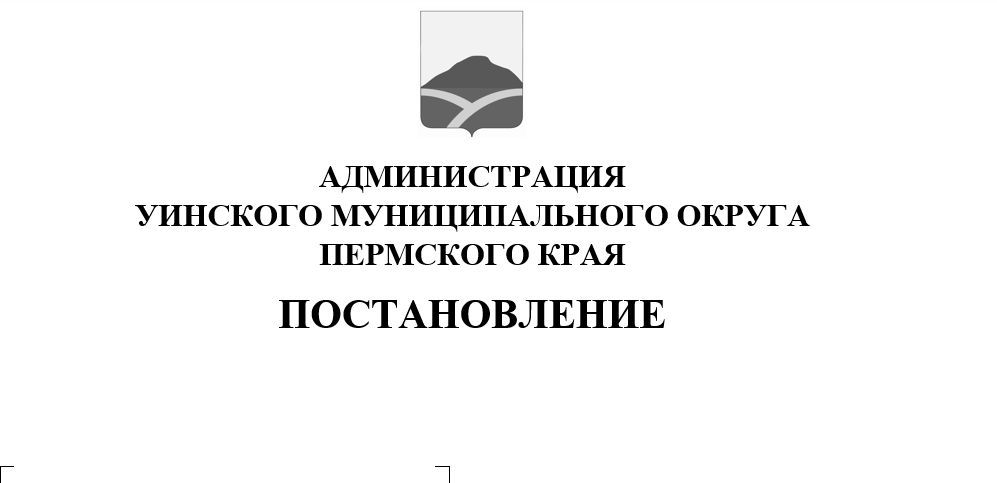 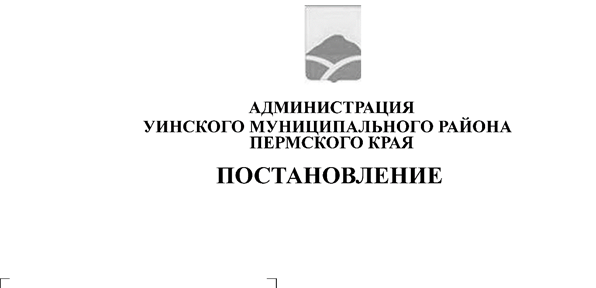          В соответствии с постановлением Правительства Пермского края от 10.10.2011 № 755-п «Об установлении дополнительных ограничений условий и мест розничной продажи алкогольной продукции, требований к минимальному размеру оплаченного уставного капитала (уставного фонда)», приказом Управления образования администрации Уинского муниципального округа от 24.04.2024 № 259-17-01-04-66 «О последнем звонке и районном выпускном для обучающихся 11 классов» ПОСТАНОВЛЯЕТ:         1. Установить полный запрет на розничную продажу алкогольной продукции, пива и пивных напитков, сидра, пуаре, медовухи на территории Уинского муниципального округа в день проведения мероприятия «Последний звонок» 24 мая 2024 года, за исключением розничной продажи алкогольной продукции при оказании услуг общественного питания. 2. Настоящее постановление вступает в силу с момента подписания и  подлежит размещению на официальном сайте администрации Уинского муниципального округа в сети «Интернет» (http://uinsk.ru).3. Контроль над исполнением постановления оставляю за собой.Глава муниципального округа –глава администрации Уинскогомуниципального округа                                                                       А.Н. Зелёнкин